Drawing Histograms - GREENDraw a labeled Histogram for each set of data. Ensure this is done accurately! Remember to think carefully about how you label the x-axis…1.	Money Spent in a clothes shop.2.	Kilometres travelled by bike.3.	People’s earnings in the UK.Drawing Histograms - AMBERDraw a labeled Histogram for each set of data. Ensure this is done accurately! Remember to think carefully about how you label the x-axis…1.	Money Spent in a clothes shop.2.	Kilometres travelled by bike.3.	People’s earnings in the UK.Drawing Histograms - REDDraw a labeled Histogram for each set of data. Ensure this is done accurately! 1.	Money Spent in a clothes shop.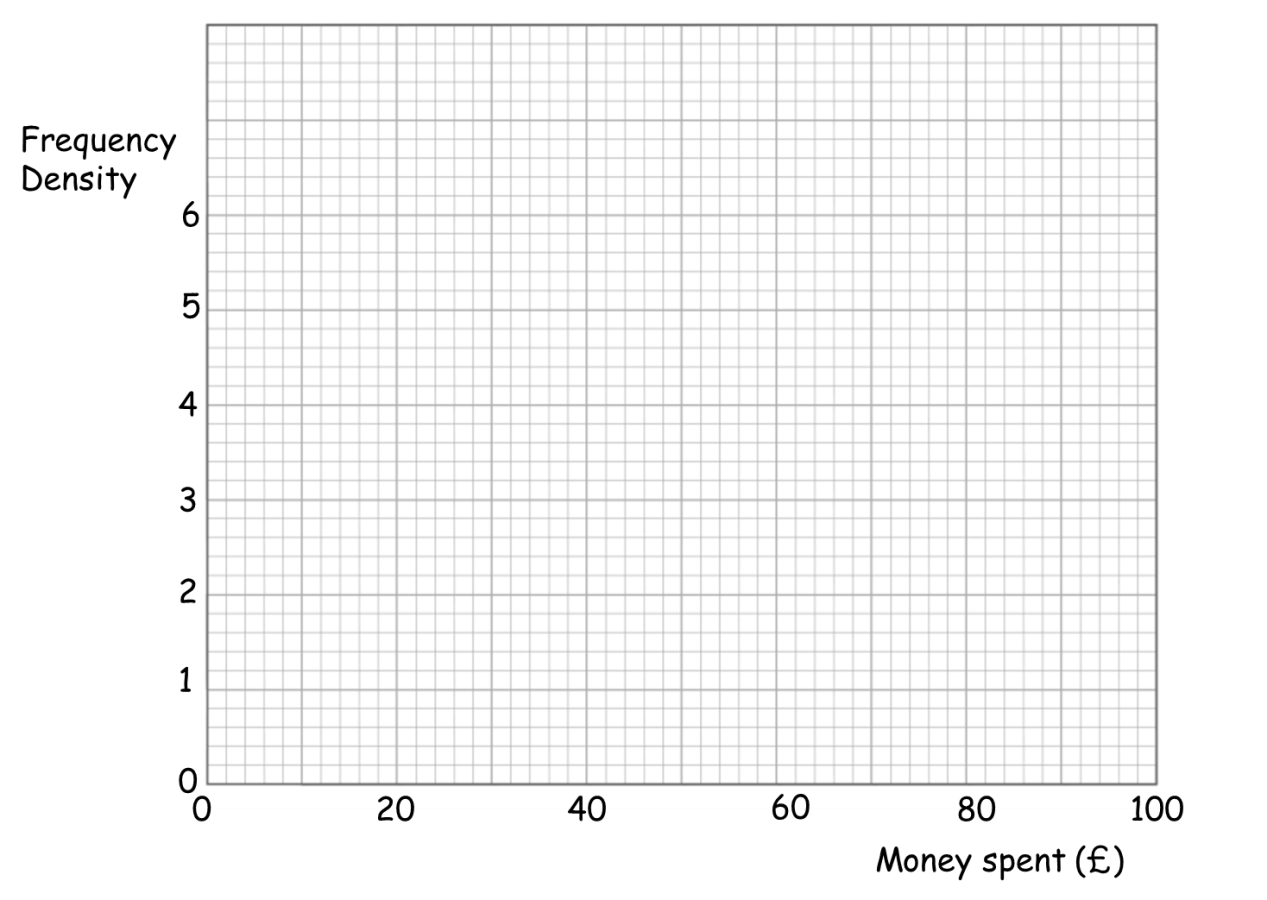 2.	Kilometres travelled by bike.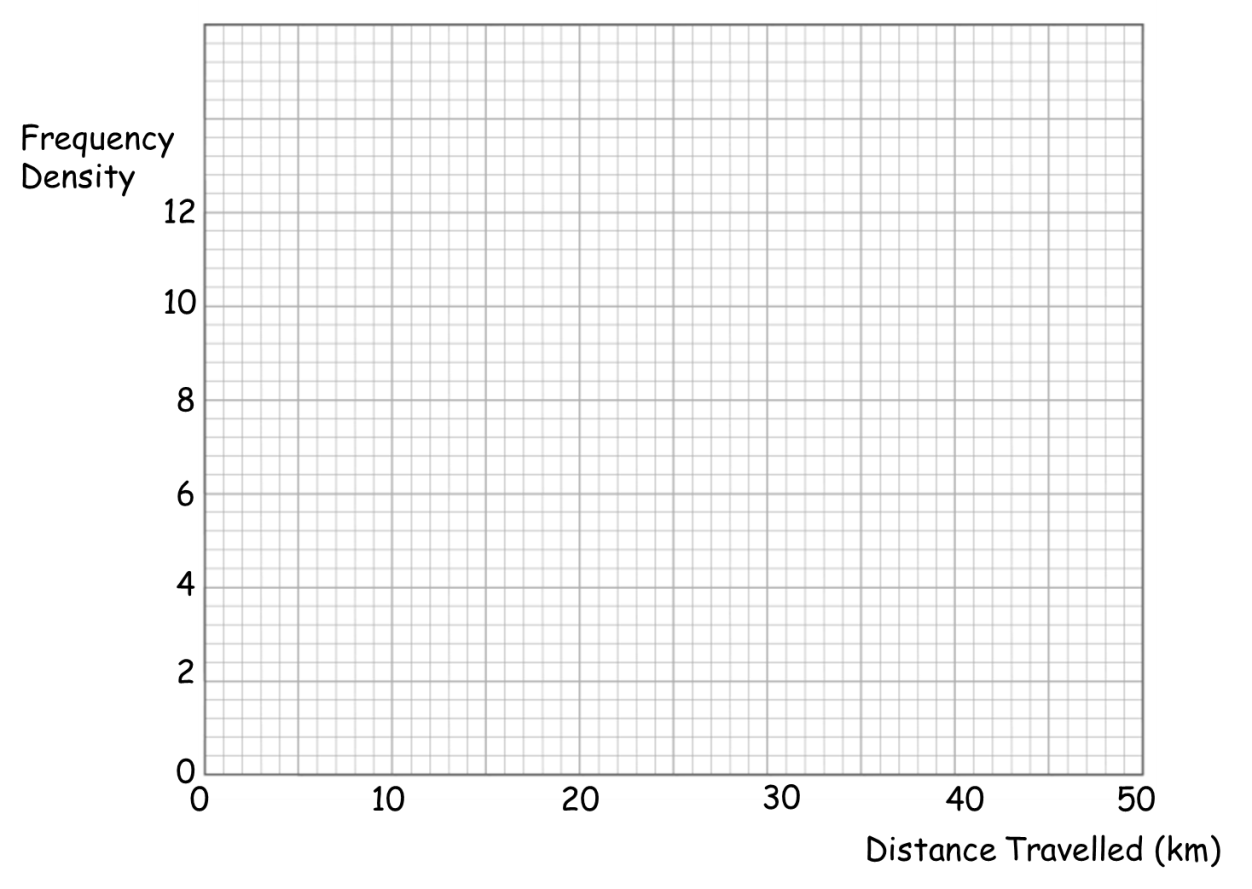 3.	People’s earnings in the UK.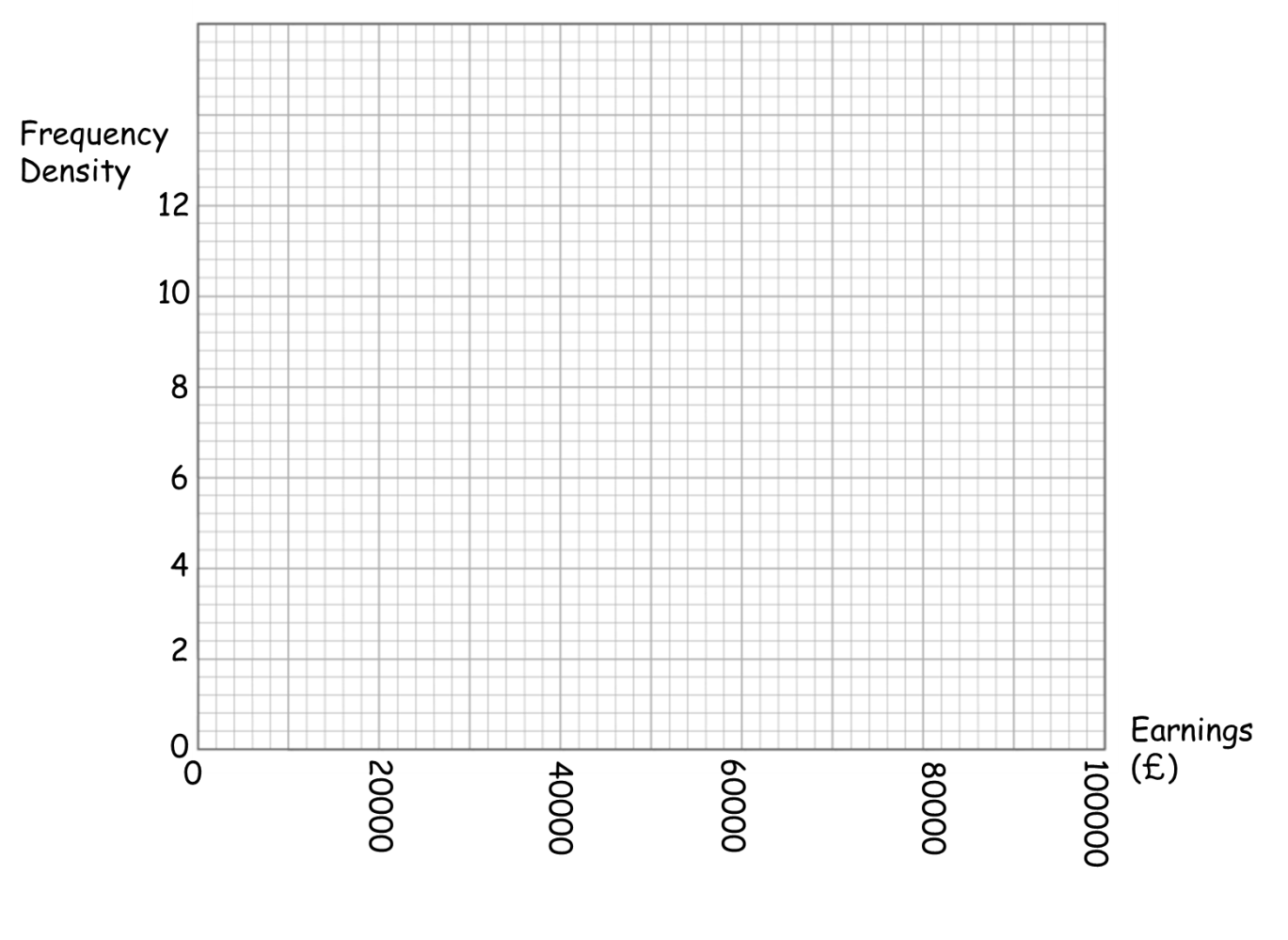 Money Spent (£)Frequency0  ≤  £  <  204020  ≤  £  <  305030  ≤  £  <  405540  ≤  £  <  504050  ≤  £  <  10050Distance Travelled (km)Frequency0  ≤  x  <  50555  ≤  x  <  10 4510  ≤  x  <  153015  ≤  x  <  303030  ≤  x  <  5025Earnings (₤)Frequency0  ≤  x  <  10,00005,00010,000  ≤  x  <  20,000 120,00020,000  ≤  x  <  25,00050,00025,000  ≤  x  <  30,00032,00030,000  ≤  x  <  40,00012,00040,000  ≤  x  <  50,0005,00050,000  ≤  x  <  100,00010,000Money Spent (£)FrequencyFrequency Density0  ≤  £  <  204020  ≤  £  <  305030  ≤  £  <  405540  ≤  £  <  504050  ≤  £  <  10050Distance Travelled (km)FrequencyFrequency Density0  ≤  x  <  50555  ≤  x  <  10 4510  ≤  x  <  153015  ≤  x  <  303030  ≤  x  <  5025Earnings (₤)FrequencyFrequency Density0  ≤  x  <  10,00005,00010,000  ≤  x  <  20,000 120,00020,000  ≤  x  <  25,00050,00025,000  ≤  x  <  30,00032,00030,000  ≤  x  <  40,00012,00040,000  ≤  x  <  50,0005,00050,000  ≤  x  <  100,00010,000Money Spent (£)FrequencyFrequency Density0  ≤  £  <  204020  ≤  £  <  305030  ≤  £  <  405540  ≤  £  <  504050  ≤  £  <  10050Distance Travelled (km)FrequencyFrequency Density0  ≤  x  <  50555  ≤  x  <  10 4510  ≤  x  <  153015  ≤  x  <  303030  ≤  x  <  5025Earnings (₤)FrequencyFrequency Density0  ≤  x  <  10,00005,00010,000  ≤  x  <  20,000 120,00020,000  ≤  x  <  25,00050,00025,000  ≤  x  <  30,00032,00030,000  ≤  x  <  40,00012,00040,000  ≤  x  <  50,0005,00050,000  ≤  x  <  100,00010,000